Appendix VI. Distribution of Risk Responsibility (RR) across treatments and risk dimensions.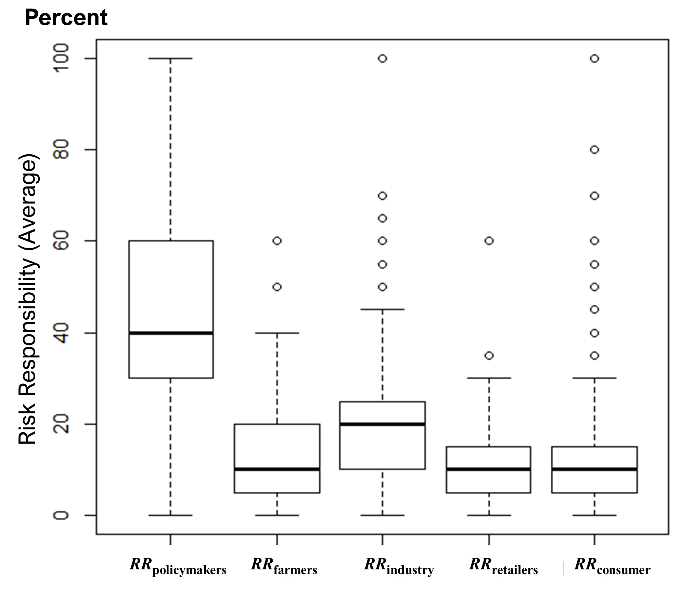 Figure F1. Boxplots representing distribution of overall Risk Responsibility (RR) attributed (constant sum scaling of 100 percent) to different value chain actors (i.e., Policymakers, Farmers, Industry, Retailers) and to self (as consumer).Hence, only consumers and retailers are judged as having a similar distribution of responsibility shares.Table F3. Mean of Risk Responsibility percentages attributed to food chain actors (i.e., Policymakers, Industry, Farmers, and Retailers) and to self (consumers).Distribution of Self Risk Responsibility (SRR) across scenarios and risk dimensions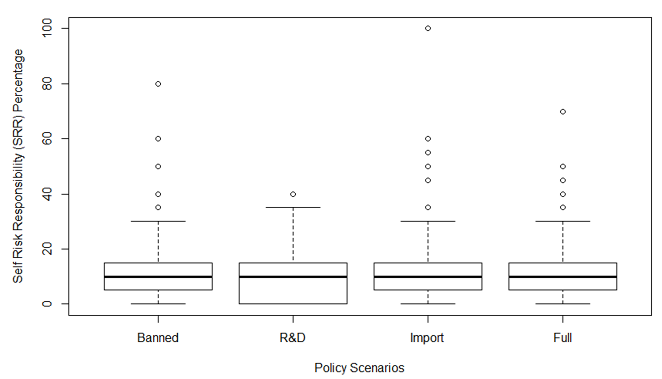 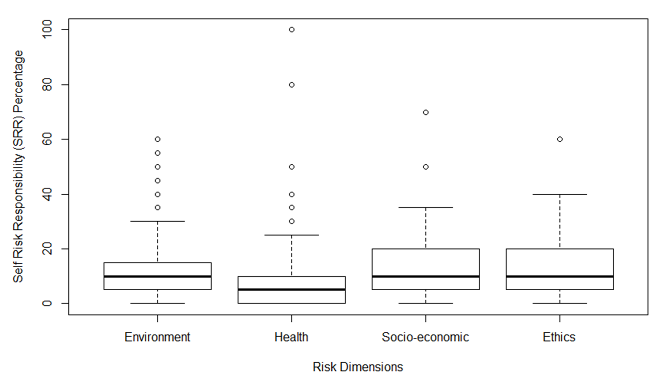 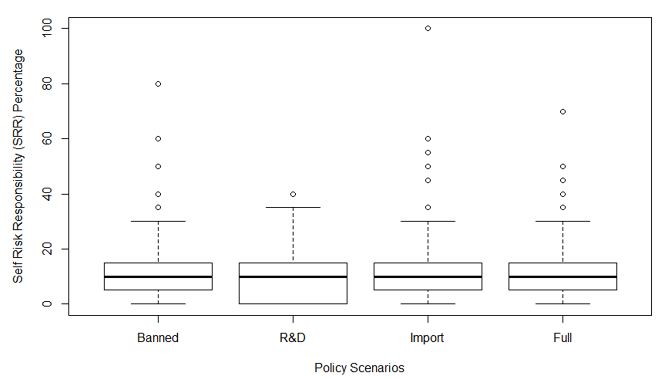 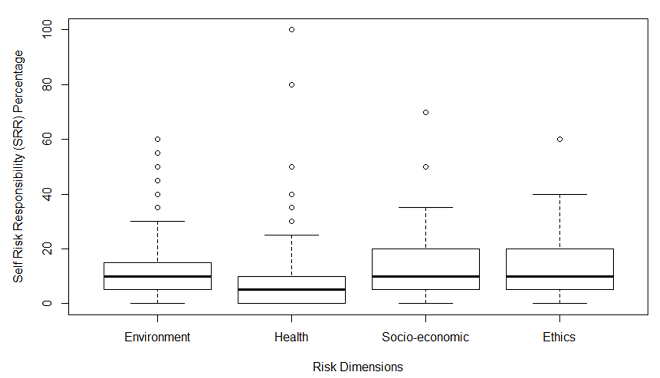 Figure F4. Box plots illustrating distribution of Self Risk Responsibility (SRR) across risk dimensions (left) and scenarios (right). Table F6. Average self-risk responsibility (SRR) percentages and number of participants (N) in each policy scenario-risk type dimension.Risk Responsibility (RR)BannedR&DImportFullAverageRRpolicymakers46.748.544.541.945.4RRfarmers14.014.910.715.413.7RRindustry18.116.922.221.119.6RRretailers9.19.610.410.49.9RRconsumers12.110.112.211.211.4Total100.0100.0100.0100.0100.0Policy scenarioPolicy scenarioPolicy scenarioPolicy scenarioRisk DimensionBannedR&DImportFullTotalEnvironmental12.76 (35)10.0(34)14.72(36)12.36(36)12.47(141)Health10.19(52)7.57(68)11.79(66)9.09(66)9.66(252)Socio-economic13.33(12)16.77(16)10.59(17)17.50(16)14.55(61)Ethical14.62(25)14.33(15)9.71(17)10.88(17)12.38(74)Total12.72 (124)12.17(133)11.7(136)12.46(135)12.26(528)